The Compass Primary Academy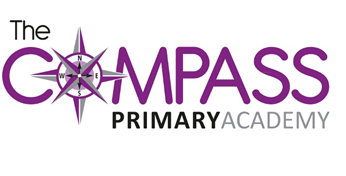 Windmill AvenueKetteringNorthantsNN15 7EAt:  01536 532707w:  www.compassprimary.org         e:  office@compassprimary.orgDear ParentsReception school reportsThis year your child’s school report will uploaded onto Tapestry on Monday 17th July 2017.We are aware that some parents have not accessed their tapestry account for some time. Please speak to a member of staff who can reset your password or change email addresses if needed.Yours sincerelyMiss Bradbury EYFS Lead